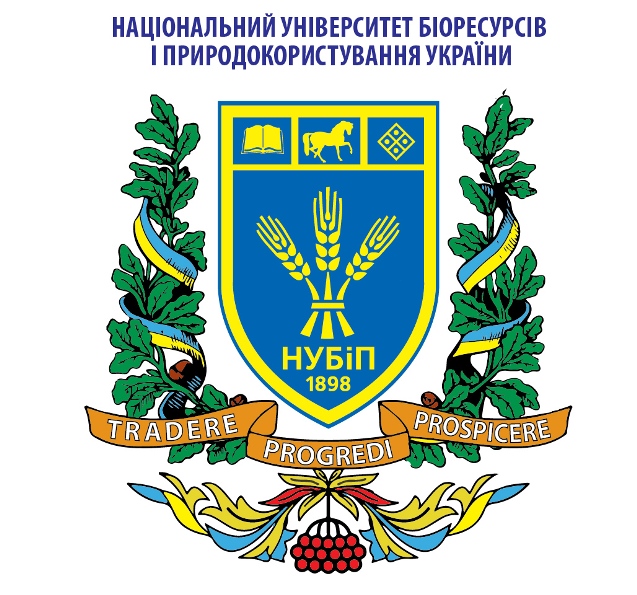 МІНІСТЕРСТВО ОСВІТИ І НАУКИ УКРАЇНИ НАЦІОНАЛЬНИЙ УНІВЕРСИТЕТ БІОРЕСУРСІВ І ПРИРОДОКОРИСТУВАННЯ УКРАЇНИПРОГРАМАIV Міжнародної науково-практичної  онлайн конференції:«Тенденції розвитку та виклики сучасній аграрній науцій освіті, за змінних кліматичних та політичних умов»28-30 листопада 2022 рокум. КиївОРГАНІЗАЦІЙНИЙ КОМІТЕТ КОНФЕРЕНЦІЇНіколаєнко С. М., ректор, голова оргкомітету;Кондратюк В. М., проректор з наукової роботи та інноваційної діяльності, співголова оргкомітету;Тонха О. Л., декан агробіологічного факультету, співголова оргкомітету;Каленська С. М., завідувач кафедрою рослинництва, співголова оргкомітету;Рахметов Д. Б., заступник директора з наукової роботи, Національний ботанічний сад ім. М.М. Гришка НАН України;Алба О., завідувач відділу агрономії в Grow Solutions Holdings, Канада;Маламура Д., магістр відділу рослинництва (Plant Science) Саскачеванського університету,   Саскатун, Канада;Andrzej Samborski, Dr hab., professor Uczelnia Państwowa im. Szymona w Szymonowica Zamościu;Макаревічене Віолета, професор Університету  Стулгінскіса, Литва;Marcin Niemiec, Dr hab., professor Uniwersytet Rolniczy w  Krakowie;Антал, Т. В., доцент кафедри рослинництва, секретар оргкомітету Члени оргкомітету:Бачинський О. В., доцент кафедри рослинництва;Гарбар Л. А., доцент кафедри рослинництва;Гончар Л. М., доцент кафедри рослинництва;Карпенко Л. Д., старший викладач кафедри рослинництва;Коваленко Р. В., асистент кафедри рослинництва;Мазуренко Б. О., асистент кафедри рослинництва;Мокрієнко В. А., доцент кафедри рослинництва;Новицька Н. В., доцент кафедри рослинництва;Овчарук В. І., професор кафедри садівництва та виноградарства ПДАТУ Пилипенко В. С., старший викладач кафедри рослинництва;Сонько Р. В., асистент кафедри рослинництва;Юник А. В., доцент кафедри рослинництва.Програма28 листопада:830-1700 – Реєстрація в онлайн. 1000 – Ознайомлення з матеріально-технічною базою агробіологічного факультету1200 – Методологія закладання та ведення колекційних розсадників - на базі Навчально – наукової лабораторії «Демонстраційне колекційне поле сільськогосподарських культур» НУБІП України.29 листопада:1000 – 10 30   Відкриття конференції  10 30  –14 00   Пленарне засідання.1400 – 1500    Перерва. Постерна сесія.1500 –1700     Секційні засідання.30 листопада:900 – 1300    Секційні засідання1300 – 1500   Постерна сесія1500                     Закриття конференції.Посилання на конференціюhttps://nules.webex.com/nules-ru/j.php?MTID=mabcd20a20f22d8eac5c7a23fa9ca8cecСекції  конференціїСекція 1. Альтернативна енергетика. Енергетичні рослинні ресурси; технології вирощування культур; технології виробництва різних видів біопалив;Секція 2 Диверсифікація агропромислового виробництва (рослинництво, ґрунтознавство, тваринництво; переробна промисловість);Секція 3. Економічна та енергетична ефективність технологій виробництва в агропромисловому комплексі;Секція 4. Технології виробництва сільськогосподарської продукції за змінних кліматичних та політичних умов;ПЛЕНАРНЕ ЗАСІДАННЯВітальне слово: ректор НУБІП України, академік Національної академії педагогічних наук України, доктор педагогічних наук, професор Ніколаєнко С. М.Вітальне слово: декан агробіологічного факультету, доктор сільськогосподарських наук, професор Тонха О. Л.Модератор конференції: академік НААН України, доктор сільськогосподарських наук, професор Каленська С. М.ВИКЛИКИ В РОСЛИННИЦТВІ ТА ЇХ ВИРІШЕННЯ ЗА КЛІМАТИЧНИХ ТА ПОЛІТИЧНИХ ЗМІНКаленська Світлана Михайлівнадоктор сільськогосподарських наук, професор СИСТЕМА  NO-TILL – ВИРОБНИЦТВО, НАУКА, ОСВІТАКосолап Микола Павловичдоцент кафедри землеробства та гербологіїОПТИМІЗАЦІЯ ТЕХНОЛОГІЇ ВИРОЩУВАННЯ КУКУРУДЗИ ЗА ГЛОБАЛЬНИХ КЛІМАТИЧНИХ ЗМІНКорнієнко Тарас Миколайовичзаступник директора з виробництва компанії АгрейнВПЛИВ КЛІМАТИЧНИХ ЗМІН НА ВИКЛИКИ  В СУЧАСНОМУ СІЛЬСЬКОМУ ГОСПОДАРСТВІФедорчук Михайло Івановичдоктор сільськогосподарських наук, професорСОЯ – РІШЕННЯ КОРМОВОГО ТА ХАРЧОВОГО БІЛКАМокрієнко Володимир Анатолійович доцент кафедри рослинництваВПЛИВ ТЕРМІНІВ СІВБИ НА ПРОДУКТИВНІСТЬ СОРТІВ ДАЙКОНУФедосій Іван Олексійовичдоцент кафедри овочівництва та закритого ґрунтуДИВЕРСИФІКАЦІЯ ОЛІЙНО-ЖИРОВОЇ ГАЛУЗІ ТА ПЕРСПЕКТИВИ ВИРОБНИЦТВА НЕТРАДИЦІЙНИХ ПРОДУКТІВЮник Анатолій Васильовичдоцент кафедри рослинництваСЕКЦІЯ 1 АЛЬТЕРНАТИВНА ЕНЕРГЕТИКА. ЕНЕРГЕТИЧНІ РОСЛИННІ РЕСУРСИ; ТЕХНОЛОГІЇ ВИРОЩУВАННЯ КУЛЬТУР; ТЕХНОЛОГІЇ ВИРОБНИЦТВА РІЗНИХ ВИДІВ БІОПАЛИВВПЛИВ АЗОТНИХ ДОБРИВ ТА ПІДЖИВЛЕННЯ ПОСІВІВ НА ЯКІСТЬ ЗЕРНА КУКУРУДЗИГовенько Р. В., Каленська С. М.Бабенко В. О., Новицька Н. В.ФОРМУВАННЯ ПРОДУКТИВНОСТІ СОЇ ЗА ВПЛИВУ ХЕЛАТНИХ МІКРОДОБРИВМустафаєв А. Н., Новицька Н. В. ВПЛИВ МІКРОДОБРИВ НА НАГРОМАДЖЕННЯ СИРОЇ МАСИ ТА СУХОЇ РЕЧОВИНИ ГІБРИДАМИ СОНЯШНИКУ Ковальчук І. В., Новицька Н. В. ФОРМУВАННЯ ПРОДУКТИВНОСТІ КУКУРУДЗИ ЗАЛЕЖНО ВІД ПІДЖИВЛЕННЯ МІКРОЕЛЕМЕНТАМИТаран К.С., Новицька Н. В. ВПЛИВ МІНЕРАЛЬНИХ ДОБРИВ НА ФОРМУВАННЯ ПРОДУКТИВНОСТІ СОНЯШНИКУ Лисун Я. Ю., Новицька Н. В. РІСТУ І РОЗВИТОК ГІБРИДІВ КУКУРУДЗИ НA ЗЕРНО ЗAЛЕЖНО ВІД  УДОБРЕННЯЛях В.М., Антал Т. В.РОЛЬ СОРТУ В ПІДВИЩЕННІ УРОЖАЙНОСТІ ТА ЯКОСТІ ЗЕРНА  ЯЧМЕНЮ ЯРОГО Гарбар В.М., Антал Т. В.ПОТЕНЦІАЛ УРОЖАЙНОСТІ ВІТЧИЗНЯНИХ ГІБРИДІВ КУКУРУДЗИ НА ЗЕРНО Богданець Б. Р., Антал Т. В.СТАН ТА ПЕРСПЕКТИВИ ВИРОЩУВАНН РІПАКУ ЯРОГО В СВІТІ ТА УКРАЇНІАнтал Т. В., Демченко Н. О. ПРОДУКТИВНІСТЬ КАРТОПЛІ ЗАЛЕЖНО ВІД ПОЗАКОРЕНЕВОГО ПІДЖИВЛЕННЯ Антал Т. В.,  Мостовий Р. О. ВПЛИВ ПЛОЩІ ЖИВЛЕННЯ СОНЯШНИКУ НА ТРИВАЛІСТЬ ВЕГЕТАЦІЙНОГО ПЕРІОДУАнтал Т. В.,  Кісіль Т. В.  РОЛЬ СОРТУ ПРИ  ВИРОЩУВАННІ СОНЯШНИКУТерновий Н. А., Антал Т. В.АГРОТЕХНІЧНІ ЗАХОДИ АДАПТИВНОЇ СОРТОВОЇ ТЕХНОЛОГІЇ ВИРОЩУВАННЯ СОЇ В ЛІСОСТЕПУ ЗАХІДНОМУДідук З. А.,  Антал Т. В.СУЧАСНІ ТЕХНОЛОГІЇ ТА ЕФЕКТИВНЕ ВИРОБНИЦТВО СОЇ В УКРАЇНІКучерук Д. Г.,. Антал Т. В.ВПЛИВ УДОБРЕННЯ НА ПРОДУКТИВНІСТЬ РІПАКУ ОЗИМОГОАнтал Т. В., Лисенко В. М. ЗАСТСУВАННЯ ГЕРБІЦИДІВ ЗА ВИРОЩУВАННЯ РІПАКУ ОЗИМОГОАнтал Т. В., Пухляк А. В. ВПЛИВ СТРОКІВ СІВБИ ТА ІНОКУЛЯЦІЇ НАСІННЯ НА ПРОДУКТИВНІСТЬ СОЇВенгер В.О., Гарбар Л. А.РОЛЬ УМОВ ЖИВЛЕННЯ У ФОРМУВАННІ ПРОДУКТИВНОСТІ ГІБРИДІВ СОНЯШНИКУГладишевська Я.Й., Гарбар Л. А.ВПЛИВ ЕЛЕМЕНТІВ ТЕХНОЛОГІЇ ВИРОЩУВАННЯ НА ПОКАЗНИКИ ЯКОСТІ СОНЯШНИКУТкаченко Є., Гарбар Л. А.ТЕХНОЛОГІЧНІ ПРОЦЕСИ У ФОРМУВАННІ АСИМІЛЮЮЧОГО АПАРАТУ РОСЛИН СОНЯШНИКУМаєтний Р., Гарбар Л. А.ОСОБЛИВОСТІ РОСТУ ТА РОЗВИТКУ РОСЛИН РІПАКУ ОЗИМОГО У ПЕРІОД ОСІННЬОЇ ВЕГЕТАЦІЇБердес В.,  Гарбар Л. А., Кнап Н. В. ФОРМУВАННЯ УРОЖАЙНОСТІ РІПАКУ ЯРОГО ЗА ВПЛИВУ УДОБРЕННЯГарбар Л. А., Кнап Н. В.ФОРМУВАННЯ ПРОДУКТИВНОСТІ СОЇ В УМОВАХ ЗАКАРПАТСЬКОЇ ОБЛАСТІАврамчук В.ВПЛИВ ТЕХНОЛОГІЧНИХ ПРИЙОМІВ ВИРОЩУВАННЯ НА ДИНАМІКУ ВМІСТУ ХЛОРОФІЛІВ У ЛИСТКАХ ГІБРИДІВ СОНЯШНИКУГарбар Л. А.МОДЕЛЮВАННЯ УРОЖАЙНОСТІ ГІБРИДІВ СОНЯШНИКУ ЗА ВПЛИВУ ЕЛЕМЕНТІВ ТЕХНОЛОГІЇ ВИРОЩУВАННЯГончар Л.М. РОСТОВІ ПРОЦЕСИ ЧУФИ ЗА ОБРОБКИ БУЛЬБ НАНОЧАСТИНКАМИГончар Л.М. ПРОЦЕС ФОРМУВАННЯ БУЛЬБОЧОК НА КОРЕНЯХ ГОРОХУ ОЗИМОГОГончар Л.М. СФЕРА ВИКОРИСТАННЯ ЧУФИ АБО СМИКАВЦЯ ЇСТІВНОГО Гончар Л.М. ФОРМУВАННЯ АСИМІЛЯТИВНОГО АПАРАТУ ПШЕНИЦІ ОЗИМОЇ ЗА ВИКОРИСТАННЯ БІОПРЕПАРАТІВОмельчук І.В., Гончар Л.М. ЗИМОСТІЙКІСТЬ ГОРОХУ ОЗИМОГО В УМОВАХ КИЇВСЬКОЇ ОБЛАСТІСтець А.І., Гончар Л.М. ПЕРСПЕКТИВНІ СОРТИ ПШЕНИЦІ ОЗИМОЇ ДЛЯ ВПРОВАДЖЕННЯ В ТЕХНОЛОГІЮ ВИРОЩУВАННЯГуменний І., Гончар Л.М. ПРОДУКТИВНІСТЬ ГІБРИДІВ КУКУРУДЗИ В УМОВАХ ЧЕРКАСЬКОЇ ОБЛАСТІ Терещенко В., Гончар Л.М. РОЛЬ СОРТУ В ФОРМУВАННІ ПРОДУКТИВНОСТІ ГРЕЧКИШерстяк Б., Гончар Л.М. ПОЛЬОВА СХОЖІСТЬ ПШЕНИЦІ ОЗИМОЇ В УМОВАХ 2022 РОКУОпенько В., Гончар Л.М.  НОВІ НАПРЯМИ ВИКОРИСТАННЯ КУКУРУДЗИБорейко О., Гончар Л.М.  ФОРМУВАННЯ ПРОДУКТИВНОСТІ ГРЕЧКИ ЗА ПЕРЕДПОСІВНОЇ ОБРОБКИ НАСІННЯСмілявець Є.Я., Гончар Л.М. ЕФЕКТИВНІСТЬ БІОСТИМУЛЯТОРІВ ТА ПРОДУКТИВНІСТЬ СОЇАльянова К.В., Гончар Л.М.  ЗИМОСТІЙКІСТЬ РІПАКУ ОЗИМОГО ЗА ДІЇ БІОПРЕПАРАТІВРуденко А.А., Гончар Л.М.  ПРОДУКТИВНІСТЬ СОРГО ЗЕРНОВОГО ЗА ВИКОРИСТАННЯ БІОСТИМУЛЯТОРІВХудченко Д., Гончар Л.М. ОСОБЛИВОСТІ ПЕРЕЗИМІВЛІ ТА ФОРМУВАННЯ ПРОДУКТИВНОСТІ ПШЕНИЦІ ОЗИМОЇАндрійчук В.М. ВПЛИВ ЕЛЕМЕНТІВ ТЕХНОЛОГІЇ ВИРОЩУВАННЯ ЗМІШАНИХ ПОСІВІВ КУКУРУДЗИ З БОБОВИМИ КОМПОНЕНТАМИ НА ФОРМУВАННЯ АСИМІЛЯЦІЙНОЇ ПОВЕРХНІВиговський О.С. ПРОДУКТИВНІСТЬ ЗМІШАНИХ ПОСІВІВ КУКУРУДЗИ З БОБОВИМИ КУЛЬТУРАМИ ЗАЛЕЖНО ВІД СПОСОБУ СІВБИ ТА УДОБРЕННЯ Пономаренко Д.О. ВПЛИВ СПОСОБУ СІВБИ ТА УДОБРЕННЯ НА ФОРМУВАННЯ ПОЖИВНОСТІ ЗМІШАНИХ ПОСІВІВ КУКУРУДЗИ З БОБОВИМИ КУЛЬТУРАМИГулійчук А.Ю. ВПЛИВ ТЕХНОЛОГІЧНИХ ЗАХОДІВ ВИРОЩУВАННЯ НА ЗБІР СУХОЇ РЕЧОВИНИ ЗІ ЗМІШАНИХ ПОСІВІВ КУКУРУДЗИ З БОБОВИМИ КУЛЬТУРАМИ Трофімчук А. ВПЛИВ ТЕХНОЛОГІЧНИХ ЗАХОДІВ ВИРОЩУВАННЯ НА ПОЖИВНІСТЬ ОДНОРІЧНИХ КОРМОВИХ АГРОФІТОЦЕНОЗІВЛевенко М.А. НАКОПИЧЕННЯ СУХОЇ РЕЧОВИНИ ОДНОРІЧНИМИ БОБОВО-ЗЛАКОВИМИ ТРАВОСУМІШАМИ ЗАЛЕЖНО ВІД АГРОТЕХНІЧНИХ ПРИЙОМІВ ВИРОЩУВАННЯКучеренко Д. ВПЛИВ ЕЛЕМЕНТІВ ТЕХНОЛОГІЇ ВИРОЩУВАННЯ НА БІОЕНЕРГЕТИЧНУ ЦІННІСТЬ БОБОВО-ЗЛАКОВОЇ СУМІШІ ОДНОРІЧНИХ КУЛЬТУРМірошніченко О.В., Пилипенко В.С. ОЦІНКА СТАНУ ПЕРЕЗИМІВЛІ РОСЛИН ПШЕНИЦІ ОЗИМОЇ У ЗИМОВО-ВЕСНЯНИЙ ПЕРІОДКороль І.С., Пилипенко В.С. ВПЛИВ ІНОКУЛЯЦІЇ НАСІННЯ СОЇ НА ФОРМУВАННЯ ЇЇ ПРОДУКТИВНОСТІКравченко О.В., Пилипенко В.С. МОНІТОРИНГ ЗА РОСЛИНАМИ ПРОСА ЗИМУЮЧОГО В ОСІННЬО-ВЕСНЯНИЙ ПЕРІОДСЕКЦІЯ 2ДИВЕРСИФІКАЦІЯ АГРОПРОМИСЛОВОГО ВИРОБНИЦТВА (РОСЛИННИЦТВО, ГРУНТОЗНАВСТВО, ТВАРИННИЦТВО; ПЕРЕРОБНА ПРОМИСЛОВІСТЬ)Кучер Л.І., Дідюра П. ВМІСТ ВАЛОВОГО КАЛІЮ В ЧОРНОЗЕМІ ТИПОВОМУ СЕРЕДНЬОГУМУСНОМУ СЕРЕДНЬОСУГЛИНКОВОМУ НА ЛЕСІКучер Л.І., Буран М.  ВМІСТ ГУМУСУ В ЛУЧНО-ЧОРНОЗЕМНОМУ ЛУГКОСУГЛИНКОВОМУ ГРУНТІ ЗА ТРИВАЛОГО СІЛЬСЬКОГОСПОДАРСЬКОГО ВИКОРИСТАННЯКучер Л.І., Поштар А. ГРАНУЛОМЕТРИЧНИЙ СКЛАД ПОРІД ВІДВАЛІВ ШАХТ ДОНБАСУКучер Л.І., Нікітішин Т. ДЕГРАДАЦІЙНІ ПРОЦЕСИ ГРУНТІВ ЧЕРНІГІВСЬКОЇ ОБЛАСТІКучер Л.І., Павлюченко А. ЕФЕКТИВНІСТЬ ЗАСТОСУВАННЯ ГРУНТОЗАХИСНИХ ТЕХНОЛОГІЙ В УМОВАХ ПОСУХИКучер Л.І., Турбін Є. РОЛЬ СІВОЗМІН В СУЧАСНОМУ ОРГАНІЧНОМУ СІЛЬСЬКОМУ ГОСПОДАРСТВІКучер Л.І., Ястремський Я.ГРУНТОВИЙ ПОКРИВ ЧОРНОЗЕМНО-СТЕПОВОЇ НАПІВЗАСУШЛИВОЇ ПРОВІНЦІЇ Кучер Л.І., Паламарчук Б. АГРОФІЗИЧНІ ВЛАСТИВОСТІ ПОРІД ВІДВАЛІВ ЗАХІДНОГО ДОНБАСУКучер Л.І., Мороз Д. ВПЛИВ ТОКСИЧНИХ ПРОЦЕСІВ НАВКОЛИШНЬОГО СЕРЕДОВИЩА НА ГРУНТИ ДОНБАСУКучер Л.І., Ісаєв М. ЕНЕРГЕТИЧНИЙ ПОТЕНЦІАЛ ДЕРНОВО-СЛАБКОПІДЗОЛИСТОГО ГРУНТУ НПП «ГОЛОСІЇВСЬКИЙ»СЕКЦІЯ 3ЕКОНОМІЧНА ТА ЕНЕРГЕТИЧНА ЕФЕКТИВНІСТЬ ТЕХНОЛОГІЙ ВИРОБНИЦТВА В АГРОПРОМИСЛОВОМУ КОМПЛЕКСІКарбівська  У.М., Чумбей В.В. ЕКОНОМІЧНА ЕФЕКТИВНІСТЬ ВИРОЩУВАННЯ ЗЛАКОВИХ ТРАВ В УМОВАХ ПРИКАРПАТТЯЛесюк В. С. ОСОБЛИВОСТІ ЕКОНОМІЧНОЇ ЕФЕКТИВНОСТІ ВИРОБНИЦТВА ПРОДУКЦІЇ РОСЛИННИЦТВАСЕКЦІЯ 4ТЕХНОЛОГІЇ ВИРОБНИЦТВА СІЛЬСЬКОГОСПОДАРСЬКОЇ ПРОДУКЦІЇ ЗА ЗМІННИХ КЛІМАТИЧНИХ ТА ПОЛІТИЧНИХ УМОВКаленська С. М., Максін В.І., Пилипенко В.П., Фалько Г. Л., Лагойда І.М.,  Антал Т. В., Сонько Р. В.ДО ПИТАННЯ ЕФЕКТИВНІСТІ ЙОДОВМІСНИХ ПРЕПАРАТІВ В ТЕХНОЛОГІЯХ ВИРОЩУВАННЯ ПОЛЬОВИХ КУЛЬТУРПроцик С.М., Подпрятов Г.І. ОСОБЛИВОСТІ ПІСЛЯЗБИРАЛЬНОЇ ДОРОБКИ НАСІННЯ СОЇ В УМОВАХ ТОВ «МСХ – АГРО» Ряпов Р., Войцехівський В.І.Біохімічні зміни у бульбах картоплі за тривалого зберіганняНідзієв  К.О., Подпрятов Г.І.ОСОБЛИВОСТІ ПІСЛЯЗБИРАЛЬНОЇ ДОРОБКИ ЗЕРНА КУКУРУДЗИ В УМОВАХ ТОВ «НАТАША – АГРО»Якуб  Н.І., Подпрятов Г.І.ОСОБЛИВОСТІ ПІСЛЯЗБИРАЛЬНОЇ ДОРОБКИ ЗЕРНА ПШЕНИЦІ ОЗИМОЇ В  УМОВАХ  ФГ «САНАТА»Процик  С.М., Подпрятов Г.І. ЗБЕРІГАННЯ НАСІННЯ  СОЇ В УМОВАХ ТОВ «МСХ – АГРО»  Нідзієв  К.О., Подпрятов Г.І.ЗБЕРІГАННЯ ЗЕРНА КУКУРУДЗИ В ПОЛІЕТИЛЕНОВИХ  РУКАВАХ В УМОВАХ ТОВ «НАТАША – АГРО»Якуб Н.І., Подпрятов Г.І.ЗБЕРІГАННЯ ЗЕРНА ПШЕНИЦІ ОЗИМОЇ В  УМОВАХ ТОВ «МСХ – АГРО»  Хомазюк В. С., Завадська О.В. ЯКІСТЬ ТА ЛЕЖКІСТЬ БУЛЬБ КАРТОПЛІ РІЗНИХ СОРТІВДричик С.Г., Завадська О.В. ВПЛИВ УМОВ ЖИВЛЕННЯ НА ЯКІСТЬ ЗЕРНА ПШЕНИЦІ ОЗИМОЇЯщук Н.О., Гура М.М. ВИРОБНИЦТВО ТА ПЕРЕРОБКА НАСІННЯ СОЇ ЗА ЗМІННИХ КЛІМАТИЧНИХ ТА ПОЛІТИЧНИХ УМОВЯщук Н.О. Добреля В.М. ЗМІНА ЯКІСНИХ ПОКАЗНИКІВ КОРЕНЕПЛОДІВ ЦУКРОВИХ БУРЯКІВ ЗА ТИМЧАСОВОГО ЗБЕРІГАННЯЯщук Н.О. Цимбровський В.В. ТЕХНОЛОГІЧНІ ПОКАЗНИКИ ЗЕРНА КУКУРУДЗИ РІЗНИХ ГІБРИДІВ Ящук Н.О. Калиниченко О.К.  ПЕРЕРОБКА ЗЕРНА ЯЧМЕНЮ, ЯК ВИХІД ІЗ СКЛАДНОЇ СИТУАЦІЇ З РЕАЛІЗАЦІЇ ЗЕРНОВОЇ ПРОДУКЦІЇЯщук Н.О. Каращенко О.П. ВАГА КУКУРУДЗИ У СВІТОВОМУ ВИРОБНИЦТВІМихальчук М.О., Завадська О.В. ПРИДАТНІСТЬ ЯГІД СУНИЦІ САДОВОЇ РІЗНИХ СОРТІВ ДО ЗБЕРІГАННЯГерасименко П.С., Завадська О.В. ВПЛИВ УМОВ ВИРОЩУВАННЯ НА ЯКІСТЬ ТА ЛЕЖКІСТЬ КОРЕНЕПЛОДІВ МОРКВИ РІЗНИХ СОРТІВЗавадська О.В., Лось В.С. ВПЛИВ СПОСОБІВ ТА ТЕРМІНІВ ЗБЕРІГАННЯ НА ЯКІСТЬ ЗЕРНА КУКУРУДЗИ РІЗНИХ ГІБРИДІВМанолій Є.В., Завадська О.В. ВЛИВ СОРТОВИХ ОСОБЛИВОСТЕЙ ТА УМОВ ВИРОЩУВАННЯ НА ЯКІСТЬ ПЛОДІВ ПОМІДОРАВасянович  О.П., Завадська О.В. ЯКІСТЬ ЗЕРНА ПШЕНИЦІ ОЗИМОЇ РІЗНИХ СОРТІВ, ВИРОЩЕНИХ В УМОВАХ ЛІСОСТЕПУ УКРАЇНИЗавадська О.В., Кривда О. ПРИДАТНІСТЬ ЯБЛУК  РІЗНИХ ПОМОЛОГІЧНИХ СОРТІВ ДО  СУШІННЯКодола Р., Войцехівський В.І.ПОЖИВНА ЦІННІСТЬ РАННІХ ГІБРИДІВ КУКУРУДЗИБарановський О., Войцехівський В.І. ПЕРСПЕКТИВИ ЕФЕКТИВНОГО ВИРОЩУВАННЯ ЛОХИНИ В УКРАЇНІРак О. Войцехівський В.І., Баліцька Л. ПЕРСПЕКТИВНІ ГІДРИДИ ПІЗНЬОЇ КУКУРУДЗИ Денисюк В. Войцехівський В.І. НОВІ СОРТИ ПШЕНИЦІ ВІТЧИЗНЯНОЇ СЕЛЕКЦІЇМайстер А. Войцехівський В.І.БІОЛОГІЧНА ЦІННІСТЬ ЦВІТНОЇ КАПУСТИКовтун Є. Войцехівський В.І. БІОЛОГІЧНА ЦІННІСТЬ КАПУСТИ БРОККОЛІГладун А. Войцехівський В.І.НОВІ СОРТИ РАННЬОЇ КАРТОПЛІПошкребньов В. Войцехівський В.І., Юшкевич М. СОЯ – УНІВЕРСАЛЬНА КУЛЬТУРАКузнєцов А. Войцехівський В.І. БІОЛОГІЧНА ЦІННІСТЬ ІНТРОДУКОВАНИХ СОРТІВ ПІЗНІХ ЯБЛУКБойченко А. Войцехівський В.І., Баліцька Л.ПРОДУКТИВНІСТЬ РАННІХ ГІБРИДІВ КУКУРУДЗИСіріченко А., Войцехівський В.І., Хомів Н., Григорян Л.ОСОБЛИВОСТІ ЗБЕРІГАННЯ РАННЬОЇ КАРТОПЛІ В УМОВАХ ТОВ «АГРО-РОСЬ»Ряпов Р., Войцехівський В.І.ПЕРСПЕКТИВНІ СОРТИ КАРТОПЛІ ПІЗНЬОЇ ГРУПИ СТИГЛОСТІ Панасюк І.О. Бурко Л.М. ОСОБЛИВОСТІ ДОБОРУ ВИДІВ ТА СОРТІВ ДЛЯ СТВОРЕННЯ ТРАВОСУМІШОККовпак Я.О. Бурко Л.М. ЕКОЛОГІЧНЕ ЗНАЧЕННЯ БАГАТОРІЧНИХ ТРАВКучеренко Д.В. Бурко Л.М. ПРОДУКТИВНІСТЬ ЛЮЦЕРНО-ЗЛАКОВИХ ТРАВОСУМІШОК ЗАЛЕЖНО ВІД УДОБРЕННЯМогильна С.О. Бурко Л.М. ОСОБЛИВОСТІ ДОБОРУ ВИДІВ БАГАТОРІЧНИХ ТРАВ ДЛЯ СТВОРЕННЯ КОРМОВИХ АГРОФІТОЦЕНОЗІВМатер,ян Т.М., Бурко Л.М. ОСОБЛИВОСТІ РОСТУ ТА РОЗВИТКУ ЛЮЦЕРНО-ЗЛАКОВИХ ТРАВОСТОЇВ ЗАЛЕЖНО ВІД ЕЛЕМЕНТІВ ТЕХНОЛОГІЇ ВИРОЩУВАННЯ